  MEXA-SE 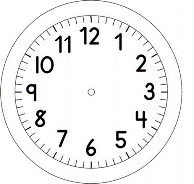 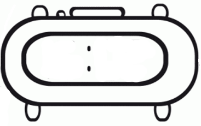 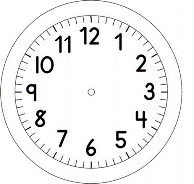 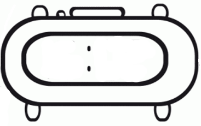 CANTIGAS DE RODAASSISTA O VÍDEO ABAIXO PARA APRENDER A MÚSICA.https://www.youtube.com/watch?v=LYPBmXWD6WUDESENHE AQUI COMO FICOU A SUA COREOGRAFIA